生命科学学院研究生导师于浩简介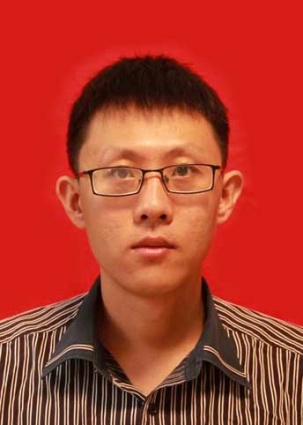 个人简介：于浩，男，1985年5月生，博士研究生/理学博士，讲师研究方向：微生物学（学硕）、生物与医药（专硕）学习工作经历：2019.02~2019.08，密西根州立大学，微生物与分子遗传系，访问学者2009.09~2015.03，上海交通大学，微生物学专业，博士2005.09~2009.03，山东大学，生物技术专业，本科科学研究： 目前在山东省应用真菌重点实验室农业应用真菌研究团队。主要从事大型食药用真菌的遗传育种工作和环境微生物代谢与生理生化工作。主持国家自然基金，山东省自然基金和国家重点实验室开放课题等多个项目。在国内外期刊发表论文34篇，其中英文SCI论文25篇。授权发明专利2个。主持项目：1. 假单胞菌LY1降解3-吲哚乙酸上游途径分子机理研究（主持），2017年1月~2019年12月，国家自然科学基金青年科学基金项目，项目编号：316000862. 垃圾渗滤液中联苯、二苯并呋喃的微生物矿化研究（主持），2016年7月~2018年7月，山东省自然科学基金青年基金项目，项目编号：ZR2016CQ063. 氮杂环污染物尼古丁VPP途径关键基因的发掘和生化性质研究（主持），2015年5月~2017年4月，微生物代谢国家重点实验室开放课题，项目编号：MMLKF15-074. 于浩吲哚乙酸和吡啶甲酸的微生物代谢研究（主持），2015年5~2020年5，青岛农业大学人才启动基金5. 工厂化白色真姬菇新品种选育及产权保护（主持），2018年11~2020年10，横向课题（东营市菇健生物科技有限公司）发表科研论文：1. Yu H*, Zhao S, Guo L. Novel gene encoding 5-aminosalicylate 1,2-dioxygenase from Comamonas sp. Strain QT12 and catalytic properties of the purified enzyme. Journal of Bacteriology. 2018 200(1):e00395-172. Yu H*, Zhao S, Lu W, Wang W, Guo L. A novel gene, encoding 3-aminobenzoate 6-monooxygenase, involved in 3-aminobenzoate degradation in Comamonas sp. strain QT12. Applied Microbiology and Biotechnology. 2018 102:4843–48523. Hu C, Zhao S, Li K, Yu H*. Microbial Degradation of nicotinamide by a strain Alcaligenes sp. P156. Scientific Reports. 2019 9:36474. Zhao S, Hu C, Guo L, Li K, Yu H*. Microbial Isolation of a 3-hydroxypyridine degrading bacterium, Agrobacterium sp. DE-1, and its proposed degradation pathway. AMB Express. 2019 9:655. Yu H, Tang H, Li Y, Xu P*. Molybdenum-containing nicotine hydroxylase genes in a nicotine degradation pathway that is a variant of the pyridine and pyrrolidine pathways. 2015 Applied and Environmental Microbiology. 81: 8330-83386. Yu H., Tang H, Zhu X, Li Y, Xu P. Molecular Mechanism of Nicotine Degradation by a Newly Isolated Strain, Ochrobactrum sp. Strain SJY1. Appl. Environ. Microbiol. 2014 81: 272–2817. Yu H, Hausinger R, Tang H,  Xu P. Mechanism of the 6-hydroxy-3-succinoyl-pyridine 3-monooxygenase flavoprotein from Pseudomonas putida S16. J. Biol. Chem. 2014 289: 29158–29170.8. Yu H, Li Y, Tang H, Xu P. Genome sequence of a newly isolated nicotine-degrading bacterium, Ochrobactrum sp. SJY1 Genome announcements. 2014 2: e00720-14.9. Yu H, Tang H,  Xu P. Green strategy from waste to value-added-chemical production: efficient biosynthesis of 6-hydroxy-3-succinoyl-pyridine by an engineered biocatalyst. Sci. Rep. 2014 4: 5397.10. 胡春辉, 徐青, 于浩*. Arthrobacter sp. 2PR降解2-羟基吡啶动力学及降解特性研究. 中国生物工程杂志. 2017 37:31-3811. 王菲, 胡春辉, 于浩*. 6-羟基烟酸3-单加氧酶（NicC）催化反应机理研究. 中国生物工程杂志. 201912. 胡春辉, 王菲, 郭立忠, 于浩*. 产碱杆菌P156中龙胆酸1,2-双加氧酶GdoP的研究. 青岛农业大学学报（自然科学版）. 201913. 于浩, 徐丽丽, 葛志豪, 郭立忠*.双单杂交技术选育长根菇高品质抗病新菌株. 南方农业学报. 2019教学授课情况：主讲课程《真菌学》《普通微生物学》《真菌营养学》《污染水体生物修复》联系方式：邮箱：yuhaosunshine@163.com